Klasa 8 a, biologia, nauczyciel: Dorota ZacharekTemat: KonkurencjaZakres treści-cele:wymienienie rodzajów zależności występujących między organizmamiokreślenie, na czym polega konkurencja wewnątrzgatunkowa i międzygatunkowawskazanie zasobów, o które konkurują organizmyomówienie skutków konkurencji wewnątrzgatunkoweji międzygatunkowejMateriały do wykorzystania przez ucznia:-podręcznik- temat: Konkurencja- przydatne linki:https://epodreczniki.pl/a/konkurencja-i-pasozytnictwo/DRye3Ymqfhttps://prezi.com/a-iaxcsi0so1/konkurencja/    - prezentacja multimedialnaRozwiązane  zadania należy wysłać mi do dnia 06 kwietnia 2020r. na mój adres e-mail: dorotazacharek.sukces@wp.plOceń prawdziwość informacji. Zaznacz literę P, jeśli informacja jest prawdziwa, lub literę F, jeśli jest fałszywa.2. Podaj skutki wymienionych rodzajów konkurencji.Konkurencja wewnątrzgatunkowa………………………………………………………………………………………………Konkurencja międzygatunkowa………………………………………………………………………………………………3. Rozwiąż krzyżówkę.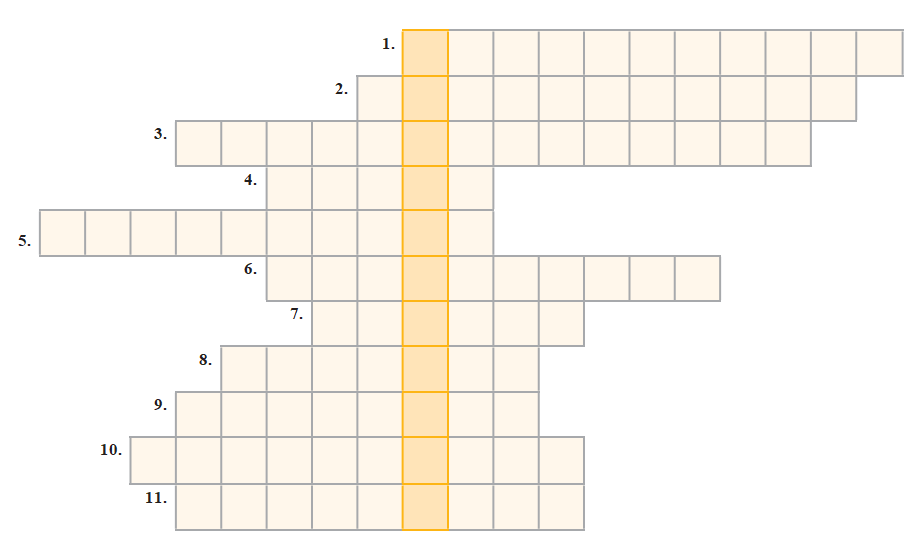 1. Zależność, w której jeden gatunek odnosi korzyści, a drugi gatunek nie ponosi strat ani nie odnosi korzyści.2. Proces zapewniający ciągłość występowania gatunków.3. Sposób odżywiania organizmów polegający na zjadaniu roślin.4. Gromada kręgowców zdolnych do aktywnego lotu.5. Miejsce, o które rywalizują osobniki tego samego gatunku i w którym wychowują 
potomstwo i zdobywają pożywienie.6. Ważność osobników w stadzie.7. Inne określenie na oddziaływania antagonistyczne.8. Osobniki podobne do siebie, o zbliżonych wymaganiach życiowych. Mogą wydawać płodne potomstwo.9. Możliwy skutek konkurencji międzygatunkowej.10. Zwierzęta, o które konkurują rośliny.11. Zespół osobników jednego gatunku żyjących równocześnie na jednym terenie.1.Mutualizm to rodzaj zależności, w której oba gatunki odnoszą korzyści.PF2.Komensalizm to rodzaj zależności, w której oba gatunki ponoszą straty.PF3.Rośliny mogą konkurować o zwierzęta zapylające ich kwiaty.PF4.Terytorium to obszar, na którym zwierzęta między innymi wychowują potomstwo.PF